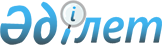 "Ашық деректердің интернет-порталында орналастырылатын ашық деректер тізбесін бекіту туралы" Солтүстік Қазақстан облысы әкімдігінің 2016 жылғы 27 мамырдағы № 188 қаулысына өзгеріс енгізу туралы
					
			Күшін жойған
			
			
		
					Солтүстік Қазақстан облысы әкімдігінің 2020 жылғы 3 наурыздағы № 46 қаулысы. Солтүстік Қазақстан облысының Әділет департаментінде 2020 жылғы 5 наурызда № 6076 болып тіркелді. Күші жойылды - Солтүстік Қазақстан облысы әкімдігінің 2021 жылғы 22 маусымдағы № 124 қаулысымен
      Ескерту. Күші жойылды - Солтүстік Қазақстан облысы әкімдігінің 22.06.2021 № 124 (алғашқы ресми жарияланған күнінен кейін күнтізбелік он күн өткен соң қолданысқа енгізіледі) қаулысымен.
      "Қазақстан Республикасындағы жергілікті мемлекеттік басқару және өзін-өзі басқару туралы" Қазақстан Республикасы 2001 жылғы 23 қаңтардағы Заңының 27-бабы 2-тармағына, "Ақпараттандыру туралы" Қазақстан Республикасы 2015 жылғы 24 қарашадағы Заңының 10-бабы 15) тармақшасына сәйкес Солтүстік Қазақстан облысының әкімдігі ҚАУЛЫ ЕТЕДІ:
      1. "Ашық деректердің интернет-порталында орналастырылатын ашық деректер тізбесін бекіту туралы" Солтүстік Қазақстан облысы әкімдігінің 2016 жылғы 27 мамырдағы № 188 қаулысына (2016 жылғы 04 тамызда "Әділет" Қазақстан Республикасы нормативтік құқықтық актілерінің ақпараттық-құқықтық жүйесінде жарияланды, Нормативтік құқықтық актілерді мемлекеттік тіркеу тізілімінде № 3845 болып тіркелді) өзгеріс енгізілсін:
      көрсетілген қаулымен бекітілген ашық деректердің интернет-порталында орналастырылатын ашық деректер тізбесі осы қаулының қосымшасына сәйкес жаңа редакцияда жазылсын.
      2. "Солтүстік Қазақстан облысы әкімінің аппараты" коммуналдық мемлекеттік мекемесі мыналарды Қазақстан Республикасының заңнамасында белгіленген тәртіпте қамтамасыз етсін: 
      1) осы қаулыны "Қазақстан Республикасы Әділет министрлігінің Солтүстік Қазақстан облысының Әділет департаменті" республикалық мемлекеттік мекемесінде мемлекеттік тіркеуді;
      2) осы қаулыны ресми жариялағаннан кейін Солтүстік Қазақстан облысы әкімдігінің интернет-ресурсында орналастыруды. 
      3. Осы қаулының орындалуын бақылау Солтүстік Қазақстан облысы әкімі аппаратының басшысына жүктелсін. 
      4. Осы қаулы оның алғашқы ресми жарияланған күнінен кейін күнтізбелік он күн өткен соң қолданысқа енгізіледі. Ашық деректердің интернет-порталында орналастырылатын ашық деректер тізбесі
      Ескертпе: аббревиатуралардың жазылуы:
      АЖО – автоматтандырылған жұмыс орны;
      ЖАО – жергілікті атқарушы органдар;
      БСН – бизнес-сәйкестендіру нөмірі;
      ТАӘ – тегі, аты, әкесінің аты;
      ПИК – пәтер иелері кооперативтері;
      СҚО – Солтүстік Қазақстан облысы;
      АҚШ – Америка Құрама Штаттары;
      БАҚ – бұқаралық ақпарат құралдары;
      ҰБТ – ұлттық бірыңғай тестілеу;
      ЖОО – жоғары оқу орындары;
      ҮЕҰ – үкіметтік емес ұйымдар.
					© 2012. Қазақстан Республикасы Әділет министрлігінің «Қазақстан Республикасының Заңнама және құқықтық ақпарат институты» ШЖҚ РМК
				
      Солтүстік Қазақстан 
облысының әкімі 

К. Аксакалов
Солтүстік Қазақстан облысы әкімдігінің қаулысына қосымшаСолтүстік Қазақстан облысы әкімдігінің 2016 жылғы 27 мамырдағы № 188 қаулысымен бекітілді
Р/с №
Ашық деректер жиынтығының атауы
Өзектілендіру кезеңі
Ұсыну мерзімі
Дереккөз (Ашық деректер интернет-порталының автоматтандырылған жұмыс орны (бұдан әрі – АЖО) немесе Application Programming Interface мемлекеттік органның жүйесі арқылы)
Жауапты құрылымдық бөлімшелер 
Мемлекеттік орган туралы
Мемлекеттік орган туралы
Мемлекеттік орган туралы
Мемлекеттік орган туралы
Мемлекеттік орган туралы
Мемлекеттік орган туралы
1.
Солтүстік Қазақстан облысының мемлекеттік мекемелері: 

ЖАО атауы қазақ тілінде атауы; ЖАО атауы орыс тілінде атауы; БСН; орналасқан мекенжайы қазақ тілінде; орналасқан мекенжайы орыс тілінде; геопозиция; жұмыс режимі қазақ тілінде; жұмыс режимі орыс тілінде; байланыс телефондары; сенім телефонының нөмірі; басшының жеке қабылдау кестесі; жеке қабылдауды ұйымдастыруға жауаптылардың ТАӘ, байланыс телефондары, электрондық поштаның мекенжайы; мекеменің ресми интернет-ресурсы; кадр мәселелері бойынша консультация беруге жауапты адамның байланыс деректері
Жыл сайын
15 қаңтарға дейін
АЖО
Облыс әкімінің аппараты, облыс басқармалары, аудандар мен Петропавл қаласының әкімдіктері
2.
Солтүстік Қазақстан облысы әкімдігінің құрылымдық бөлімшелері: 

құрылымдық бөлімше атауы қазақ тілінде; құрылымдық бөлімше атауы орыс тілінде; құрылымдық бөлімше басшысының ТАӘ; орналасқан мекенжайы қазақ тілінде; орналасқан мекенжайы орыс тілінде; геопозиция; байланыс телефондары; электрондық поштасының мекенжайы
Жыл сайын 
15 қаңтарға дейін
АЖО
Облыс әкімінің аппараты, облыс басқармалары, аудандар мен Петропавл қаласының әкімдіктері
3.
Солтүстік Қазақстан облысы мемлекеттік органдарының ведомствоға бағынысты мекемелері: 

ведомствоға бағынысты мекеме атауы қазақ тілінде; ведомствоға бағынысты мекеме атауы орыс тілінде; ведомствоға бағынысты мекеме басшысының ТАӘ; орналасқан мекенжайы қазақ тілінде; орналасқан мекенжайы орыс тілінде; геопозиция; байланыс телефондары; электрондық поштасының мекенжайы
Жыл сайын
15 қаңтарға дейін 
АЖО
Облыс әкімінің аппараты, облыс басқармалары, аудандар мен Петропавл қаласының әкімдіктері
4.
Солтүстік Қазақстан облысының әкімдігі көрсететін мемлекеттік қызметтер: 

мемлекеттік көрсетілетін қызмет атауы қазақ тілінде; мемлекеттік көрсетілетін қызмет атауы орыс тілінде; мемлекеттік қызметті көрсету нысаны қазақ тілінде; мемлекеттік қызметті көрсету нысаны орыс тілінде; мемлекеттік көрсетілетін қызметті алушылар қазақ тілінде; мемлекеттік көрсетілетін қызметті алушылар орыс тілінде; мемлекеттік қызметті көрсету мерзімі қазақ тілінде; мемлекеттік қызметті көрсету мерзімі орыс тілінде; көрсетілетін қызметті беруші атауы қазақ тілінде; көрсетілетін қызметті беруші атауы орыс тілінде; мемлекеттік көрсетілетін қызмет құны; мемлекеттік көрсетілетін қызмет коды
Өзгеруіне қарай
5 күн ішінде
АЖО
Облыс әкімінің аппараты 
5.
Солтүстік Қазақстан облысының әкімдігі беретін лицензиялар мен рұқсат беру құжаттары:

мемлекеттік мекеме атауы қазақ тілінде; мемлекеттік мекеме атауы орыс тілінде; орналасқан мекенжайы қазақ тілінде; орналасқан мекенжайы орыс тілінде; геопозиция; рұқсат беру құжатының атауы қазақ тілінде; рұқсат беру құжатының атауы орыс тілінде; рұқсат беру құжаттарын беру мерзімі қазақ тілінде; рұқсат беру құжаттарын беру мерзімі орыс тілінде; жұмыс тәртібі қазақ тілінде; жұмыс тәртібі орыс тілінде
Жыл сайын
15 қаңтарға дейін 
АЖО
Облыс әкімінің аппараты, облыс басқармалары
6.
Солтүстік Қазақстан облысы әкімдігінің бос қызмет орындары туралы мәлімет: 

лауазым атауы қазақ тілінде; лауазым атауы орыс тілінде; кандидаттарға қойылатын талаптар қазақ тілінде; кандидаттарға қойылатын талаптар орыс тілінде; қажетті құжаттар; байланыс телефоны; кадр мәселелері бойынша кеңес беруге жауапты қызметкер; бос қызмет орны жарияланған күн
Қажеттігіне қарай
5 күн ішінде
АЖО
Облыс әкімінің аппараты, облыс басқармалары, аудандар мен Петропавл қаласының әкімдіктері 
7.
Солтүстік Қазақстан облысының әкімдігі басшылығының жеке және заңды тұлғаларды қабылдау кестесі:

мемлекеттік мекеме атауы қазақ тілінде; мемлекеттік мекеме атауы орыс тілінде; жеке тұлғаларды және заңды тұлға өкілдерін қабылдауды жүргізетін адамның ТАӘ; жеке тұлғаларды және заңды тұлға өкілдерін қабылдауды жүргізетін адамның лауазымы қазақ тілінде; жеке тұлғаларды және заңды тұлға өкілдерін қабылдауды жүргізетін адамның лауазымы орыс тілінде; жеке тұлғалардың және заңды тұлға өкілдерін қабылдау күні және уақыты; орналасқан мекенжайы қазақ тілінде; орналасқан мекенжайы орыс тілінде; геопозиция; байланыс телефондары
Тоқсан сайын
Әр тоқсанның алғашқы айының 15-іне 
АЖО
Облыс әкімінің аппараты, облыс басқармалары, аудандар мен Петропавл қаласының әкімдіктері
8.
Солтүстік Қазақстан облысы әкімдігі басшылығының атына келіп түсетін Қазақстан Республикасы азаматтарының өтініштері бойынша статистикалық деректер: 

әкімнің қабылдауына қабылданған азаматтар саны; әкімдік басшылығы қабылдаған азаматтар саны; келіп түскен өтініштер саны; шағымдар саны; арыздар саны; сұрақтар /сұратулар саны; ұсыныстар саны
Тоқсан сайын
25-іне 
АЖО
Облыс әкімінің аппараты 
9.
Солтүстік Қазақстан облысының әкімдігі жасаған ынтымақтастық туралы құжаттар тізбесі:

контрагент ел атауы қазақ тілінде; контрагент ел атауы орыс тілінде; құжат атауы қазақ тілінде; құжат атауы орыс тілінде; қол қойылған күні; әрекет ету мерзімі
Жыл сайын
15 қаңтарға дейін
АЖО 
Облыс әкімінің аппараты
10.
Келіп түскен ақпаратты сұрату статистикасы:

мемлекеттік орган атауы қазақ тілінде; мемлекеттік орган атауы орыс тілінде; келіп түскен ақпаратты сұратудың жалпы саны; салалар бойынша сандық дерек; келіп түскен ақпаратты сұрату бойынша бас тарту саны
Жарты жылда 1 рет
15 қаңтарға және 15 шілдеге дейін
АЖО 
Облыс әкімінің аппараты
11.
Барлық деңгейдегі әкімдердің есеп беру кездесулерін өткізу кестесі: 

жергілікті атқарушы орган атауы қазақ тілінде; жергілікті атқарушы орган атауы орыс тілінде; есеп беру кездесуін өткізетін адамның ТАӘ қазақ тілінде; есеп беру кездесуін өткізетін адамның ТАӘ орыс тілінде; есеп беру кездесуін өткізетін адамның лауазымы қазақ тілінде; есеп беру кездесуін өткізетін адамның лауазымы орыс тілінде; өтетін күні және уақыты; өтетін орны қазақ тілінде; өтетін орны орыс тілінде; сауалдар мен ұсыныстарды жолдау тәсілі қазақ тілінде: сауалдар мен ұсыныстарды жолдау тәсілі орыс тілінде; геопозиция; байланыс телефондары; электрондық поштасының мекенжайы
Жыл сайын 
Есеп беру кездесулеріне 2 апта қолғанда 
АЖО
Облыс әкімінің аппараты, облыс басқармалары, аудандар мен Петропавл қаласының әкімдіктері 
Коммуникация 
Коммуникация 
Коммуникация 
Коммуникация 
Коммуникация 
Коммуникация 
12.
Солтүстік Қазақстан облысының энергиямен жабдықтау нысандары: 

нысан атауы қазақ тілінде; нысан атауы орыс тілінде; басшысының ТАӘ; жұмыс тәртібі қазақ тілінде; жұмыс тәртібі орыс тілінде; орналасқан мекенжайы қазақ тілінде; орналасқан мекенжайы орыс тілінде; геопозиция; ресми интернет-ресурс; электрондық поштасының мекенжайы; қызмет түрлері қазақ тілінде; қызмет түрлері орыс тілінде; клиенттермен жұмыс бойынша байланыс телефондары
Жылына екі рет
15 қаңтарға және 15 шілдеге дейін
АЖО
Энергетика және тұрғын үй- коммуналдық шаруашылық басқармасы
13.
Солтүстік Қазақстан облысының газбен жабдықтау нысандары: 

атауы қазақ тілінде; атауы орыс тілінде; басшысының ТАӘ; жұмыс тәртібі қазақ тілінде; жұмыс тәртібі орыс тілінде; орналасқан мекенжайы қазақ тілінде; орналасқан мекенжайы орыс тілінде; геопозиция; ресми интернет-ресурс; электрондық поштасының мекенжайы; қызмет түрлері қазақ тілінде; қызмет түрлері орыс тілінде; клиенттермен жұмыс бойынша байланыс телефондары
Жыл сайын 
15 қаңтарға дейін 
АЖО
Энергетика және тұрғын үй- коммуналдық шаруашылық басқармасы
14.
Солтүстік Қазақстан облысының сумен жабдықтау нысандары: 

атауы қазақ тілінде; атауы орыс тілінде; басшысының ТАӘ; жұмыс тәртібі қазақ тілінде; жұмыс тәртібі орыс тілінде; орналасқан мекенжайы қазақ тілінде; орналасқан мекенжайы орыс тілінде; геопозиция; ресми интернет-ресурс; электрондық поштасының мекенжайы; қызмет түрлері қазақ тілінде; қызмет түрлері орыс тілінде; клиенттермен жұмыс бойынша байланыс телефондары
Жылына екі рет
15 қаңтарға және 15 шілдеге дейін
АЖО
Энергетика және тұрғын үй- коммуналдық шаруашылық басқармасы 
15.
Солтүстік Қазақстан облысының су тарту нысандары: 

атауы қазақ тілінде; атауы орыс тілінде; басшысының ТАӘ; жұмыс тәртібі қазақ тілінде; жұмыс тәртібі орыс тілінде; орналасқан мекенжайы қазақ тілінде; орналасқан мекенжайы орыс тілінде; геопозиция; ресми интернет-ресурс; электрондық поштасының мекенжайы; қызмет түрлері қазақ тілінде; қызмет түрлері орыс тілінде; клиенттермен жұмыс бойынша байланыс телефондары
Жылына екі рет 
15 қаңтарға және 15 шілдеге дейін
АЖО
Энергетика және тұрғын үй- коммуналдық шаруашылық басқармасы 
16.
Солтүстік Қазақстан облысының қоқыс шығару нысандары: 

атауы қазақ тілінде; атауы орыс тілінде; басшысының ТАӘ; жұмыс тәртібі қазақ тілінде; жұмыс тәртібі орыс тілінде; орналасқан мекенжайы қазақ тілінде; орналасқан мекенжайы орыс тілінде; геопозиция; ресми интернет-ресурс; электрондық поштасының мекенжайы; қызмет түрлері қазақ тілінде; қызмет түрлері орыс тілінде; клиенттермен жұмыс бойынша байланыс телефоны
Жылына екі рет
15 қаңтарға және 15 шілдеге дейін
АЖО
Энергетика және тұрғын үй- коммуналдық шаруашылық басқармасы 
17.
Солтүстік Қазақстан облысының байланыс және телефондандыру нысандары: 

атауы қазақ тілінде; атауы орыс тілінде; басшысының ТАӘ; жұмыс тәртібі қазақ тілінде; жұмыс тәртібі орыс тілінде; орналасқан мекенжайы қазақ тілінде; орналасқан мекенжайы орыс тілінде; геопозиция; ресми интернет-ресурс; электрондық поштасының мекенжайы; қызмет түрлері қазақ тілінде; қызмет түрлері орыс тілінде; клиенттермен жұмыс бойынша байланыс телефондары
Жылына екі рет
15 қаңтарға және 15 шілдеге дейін
АЖО
Жолуашылар көлігі және автомобиль жолдары басқармасы 
18.
Солтүстік Қазақстан облысы бойынша пәтер иелері кооперативтері (ПИК): 

қала; аудан; кооператив атауы қазақ тілінде; кооператив атауы орыс тілінде; қамтылған үйлер саны; төрағаның ТАӘ; орналасқан мекенжайы қазақ тілінде; орналасқан мекенжайы орыс тілінде; геопозиция; жұмыс тәртібі қазақ тілінде; жұмыс тәртібі орыс тілінде; байланыс телефондары
Жылына екі рет
15 қаңтарға және 15 шілдеге дейін
АЖО
Энергетика және тұрғын үй- коммуналдық шаруашылық басқармасы, аудандар мен Петропавл қаласының әкімдіктері
19.
Солтүстік Қазақстан облысы бойынша қоқыс шығару тарифі:

елді мекен; субъект (жеке немесе заңды тұлға) атауы; қызмет түрлері; бекітілген тариф; өлшем бірлігі
Жыл сайын
15 қаңтарға дейін
АЖО
Энергетика және тұрғын үй- коммуналдық шаруашылық басқармасы
Көлік
Көлік
Көлік
Көлік
Көлік
Көлік
20.
Солтүстік Қазақстан облысының автопарктері:

өңір қазақ тілінде; өңір орыс тілінде; атауы қазақ тілінде; атауы орыс тілінде; орналасқан мекенжайы қазақ тілінде; орналасқан мекенжайы орыс тілінде; геопозиция; байланыс телефондары; электрондық поштасының мекенжайы; жұмыс режимі қазақ тілінде; жұмыс режимі орыс тілінде; басшысының ТАӘ; жеке және заңды тұлғаларға көрсетілетін қызмет түрлері қазақ тілінде; жеке және заңды тұлғаларға көрсетілетін қызмет түрлері орыс тілінде
Жыл сайын 
15 қаңтарға дейін
АЖО
Жолуашылар көлігі және автомобиль жолдары басқармасы, Петропавл қаласының әкімдігі
21.
Солтүстік Қазақстан облысы бойынша автовокзалдар, автостанциялар және жолаушыларға қызмет көрсету пункттері: 

аудан/қала атауы қазақ тілінде; аудан/қала атауы орыс тілінде; атауы қазақ тілінде; атауы орыс тілінде; орналасқан мекенжайы қазақ тілінде; орналасқан мекенжайы орыс тілінде; геопозиция; байланыс телефондары; электрондық поштасының мекенжайы; жұмыс тәртібі қазақ тілінде; жұмыс тәртібі орыс тілінде; басшысының ТАӘ; жеке және заңды тұлғаларға көрсетілетін қызмет түрлері қазақ тілінде; жеке және заңды тұлғаларға көрсетілетін қызмет түрлері орыс тілінде
Жыл сайын 
15 қаңтарға дейін
АЖО
Жолуашылар көлігі және автомобиль жолдары басқармасы, аудандар мен Петропавл қаласының әкімдіктері
22.
Солтүстік Қазақстан облысының теміржол вокзалдары:

өңір қазақ тілінде; өңір орыс тілінде; атауы қазақ тілінде; атауы орыс тілінде; орналасқан мекенжайы қазақ тілінде; орналасқан мекенжайы орыс тілінде; геопозиция; байланыс телефондары; электрондық поштасының мекенжайы; жұмыс тәртібі қазақ тілінде; жұмыс тәртібі орыс тілінде; басшысының ТАӘ; жеке және заңды тұлғаларға көрсетілетін қызмет түрлері қазақ тілінде; жеке және заңды тұлғаларға көрсетілетін қызмет түрлері орыс тілінде
Жыл сайын 
15 қаңтарға дейін
АЖО
Жолуашылар көлігі және автомобиль жолдары басқармасы, аудандар мен Петропавл қаласының әкімдіктері
23.
Солтүстік Қазақстан облысының әуежайлары:

өңір қазақ тілінде; өңір орыс тілінде; атауы қазақ тілінде; атауы орыс тілінде; орналасқан мекенжайы қазақ тілінде; орналасқан мекенжайы орыс тілінде; геопозиция; байланыс телефондары; электрондық поштасының мекенжайы; жұмыс тәртібі қазақ тілінде; жұмыс тәртібі орыс тілінде; басшысының ТАӘ; жеке және заңды тұлғаларға көрсетілетін қызмет түрлері қазақ тілінде; жеке және заңды тұлғаларға көрсетілетін қызмет түрлері орыс тілінде
Жыл сайын 
15 қаңтарға дейін
АЖО
Жолуашылар көлігі және автомобиль жолдары басқармасы
24.
Солтүстік Қазақстан облысының қалааралық автобус маршруттары:

маршрут атауы қазақ тілінде; маршрут атауы орыс тілінде; жөнелту уақыты; келу уақыты; қозғалыс кестесі; маршруттың ұзақтығы; автокөлік құралының түрі; тариф; көлік омпанияларының атауы; байланыстар
Жарты жылда бір рет
15 қаңтарға және 15 шілдеге дейін
АЖО
Жолуашылар көлігі және автомобиль жолдары басқармасы
25.
Солтүстік Қазақстан облысы бойынша қалалық автобус маршруттары:

маршрут атауы қазақ тілінде; маршрут атауы орыс тілінде; жөнелту уақыты; келу уақыты; қозғалыс кестесі; маршруттың ұзақтығы; автокөлік құралының түрі; тариф; көлік компанияларының атауы; байланыстар
Жарты жылда бір рет
15 қаңтарға және 15 шілдеге дейін
АЖО
Облыс әкімінің аппараты, Мағжан.Жұмабаев, Мамлют, Тайынша, Шал ақын ауданы және Петропавл қаласының әкімдіктері
26.
Солтүстік Қазақстан облысының темір жол көлігінің маршруттары:

маршрут атауы қазақ тілінде; маршрут атауы орыс тілінде; тікелей бағыт; кері бағыт; келу уақыты; жөнелту уақыты; қозғалыс кестесі; маршрут ұзақтығы; байланыс; көлік компанияларының атауы; поезд түрі; тариф
Тоқсан сайын
Есепті кезеңнен кейінгі айдың 15-іне
АЖО
Жолуашылар көлігі және автомобиль жолдары басқармасы
27.
Солтүстік Қазақстан облысының авиакөлік маршруттары:

маршрут атауы қазақ тілінде; маршрут атауы орыс тілінде; тікелей бағыт; кері бағыт; келу уақыты; жөнелту уақыты; қозғалыс кестесі; маршрут ұзақтығы; байланыс; маршрутқа қызмет көрсету кезеңі; көлік компанияларының атауы; тариф
Тоқсан сайын
Есепті кезеңнен кейінгі айдың 15-іне
АЖО
Жолуашылар көлігі және автомобиль жолдары басқармасы
Жол
Жол
Жол
Жол
Жол
Жол
28.
Солтүстік Қазақстан облысы бойынша автоматты май құю станциялары:

атауы қазақ тілінде; атауы орыс тілінде; орналасқан мекенжайы қазақ тілінде; орналасқан жері орыс тілінде; геопозиция; байланыс телефондары; жұмыс тәртібі қазақ тілінде; жұмыс тәртібі орыс тілінде; қызмет түрлері қазақ тілінде; қызмет түрлері орыс тілінде; қызметтің әр түрі бойынша қолданыстағы баға
Жарты жылда бір рет 
15 қаңтарға және 15 шілдеге дейін
АЖО
Кәсiпкерлiк және туризм басқармасы
29.
Солтүстік Қазақстан облысы бойынша автомобильге газ құю станциялары:

атауы қазақ тілінде; атауы орыс тілінде; орналасқан жері қазақ тілінде; орналасқан жері орыс тілінде; геопозиция; байланыс телефондары; жұмыс тәртібі қазақ тілінде; жұмыс тәртібі орыс тілінде; қызмет түрлері қазақ тілінде; қызмет түрлері орыс тілінде; қызметтің әр түрі бойынша қолданыстағы баға
Жарты жылда бір рет 
15 қаңтарға және 15 шілдеге дейін
АЖО
Энергетика және тұрғын үй- коммуналдық шаруашылық басқармасы
30.
Солтүстік Қазақстан облысы бойынша жол құрылысы нысандары:

атауы қазақ тілінде; атауы орыс тілінде; орналасқан жері қазақ тілінде; орналасқан жері орыс тілінде; геопозиция; бас жобалаушы; жоба құны; бас мердігер; ұзындығы; іске асыру кезеңі; қадағалау ұйымы халықпен жұмыс бойынша байланыс телефондары
Жылына екі рет
15 қаңтарға және 15 шілдеге дейін
АЖО
Жолуашылар көлігі және автомобиль жолдары басқармасы, аудандар мен Петропавл қаласының әкімдіктері
31.
Солтүстік Қазақстан облысы бойынша жол жөндеу нысандары:

атауы қазақ тілінде; атауы орыс тілінде; орналасқан жері қазақ тілінде; орналасқан жері орыс тілінде; геопозиция; жөндеу түрі; бас жобалаушы; іске асыру кезеңі; қадағалау ұйымы; жұмыс көлемі; өлшем бірлігі; бөлінген қаржы; халықпен жұмыс бойынша байланыс телефондары
Жылына екі рет
15 қаңтарға және 15 шілдеге дейін
АЖО
Жолуашылар көлігі және автомобиль жолдары басқармасы, аудандар әкімдіктері
32.
Солтүстік Қазақстан облысы бойынша жаяу жүргінші өтпелері:

атауы қазақ тілінде; атауы орыс тілінде; орналасқан жері қазақ тілінде; орналасқан жері орыс тілінде; геопозиция; жаяу жүргінші өтпесінің түрі
Жарты жылда бір рет
15 қаңтарға және 15 шілдеге дейін
АЖО
Облыс әкімінің аппараты, аудандар мен Петропавл қаласының әкімдіктері
33.
Солтүстік Қазақстан облысы бойынша фото/видео тіркеулер камерасы: 

орналасқан жері қазақ тілінде; орналасқан жері орыс тілінде; геопозиция; камера түрі; камера саны
Жылына екі рет
15 қаңтарға және 15 шілдеге дейін
АЖО
Облыс әкімінің аппараты, Солтүстік Қазақстан облысының полиция департаменті (келісім бойынша)
34.
Көшелер туралы мәлімет: 

елді мекен атауы қазақ тілінде; елді мекен атауы орыс тілінде; көшенің бұрынғы атауы қазақ тілінде; көшенің бұрынғы атауы орыс тілінде; көшенің жаңа атауы қазақ тілінде; көшенің жаңа атауы орыс тілінде; геопозиция
Өзгеруіне қарай
5 күн ішінде
АЖО
Тілдерді дамыту жөнiндегi басқарма, аудандар мен Петропавл қаласының әкімдіктері
Әлеуметтік қамту
Әлеуметтік қамту
Әлеуметтік қамту
Әлеуметтік қамту
Әлеуметтік қамту
Әлеуметтік қамту
35.
Солтүстік Қазақстан облысының қарттар үйлері (қарттар мен мүгедектерге арналған жалпы үлгідегі интернат-үйлер):

атауы қазақ тілінде; атауы орыс тілінде; басшысының ТАӘ; қызмет түрлері қазақ тілінде; қызмет түрлері орыс тілінде; жоспарлы төсек-орны; жұмыс тәртібі қазақ тілінде; жұмыс тәртібі орыс тілінде; ресми интернет-ресурсы; байланыс телефондары; қызу желі телефон нөмірі; электрондық поштасының мекенжайы; орналасқан мекенжайы қазақ тілінде; орналасқан мекенжайы орыс тілінде; геопозиция
Жыл сайын
15 қаңтарға дейін
АЖО
Жұмыспен қамтуды үйлестіру және әлеуметтік бағдарламалар басқармасы
36.
Солтүстік Қазақстан облысының мүгедектер үйлері (Әлеуметтік қызмет көрсету орталықтары):

атауы қазақ тілінде; атауы орыс тілінде; басшысының ТАӘ; қызмет түрлері қазақ тілінде; қызмет түрлері орыс тілінде; жоспарлы төсек-орны; жұмыс тәртібі қазақ тілінде; жұмыс тәртібі орыс тілінде; ресми интернет-ресурсы; байланыс телефондары; электрондық поштасының мекенжайы; орналасқан мекенжайы қазақ тілінде; орналасқан мекенжайы орыс тілінде; геопозиция
Жыл сайын
15 қаңтарға дейін
АЖО
Жұмыспен қамтуды үйлестіру және әлеуметтік бағдарламалар басқармасы
37.
Солтүстік Қазақстан облысының балалар үйлері: 

атауы қазақ тілінде; атауы орыс тілінде; басшысының ТАӘ; қызмет түрлері қазақ тілінде; қызмет түрлері орыс тілінде; жұмыс тәртібі қазақ тілінде; жұмыс тәртібі орыс тілінде; ресми интернет-ресурсы; байланыс телефондары; электрондық поштасының мекенжайы; орналасқан мекенжайы қазақ тілінде; орналасқан мекенжайы орыс тілінде; геопозиция
Жыл сайын 
15 қаңтарға дейін
АЖО
Білім басқармасы
38.
Солтүстік Қазақстан облысы бойынша атаулы әлеуметтік көмек алушылар жөніндегі статистика:

аудан/қала атауы қазақ тілінде: аудан/қала атауы орыс тілінде; отбасы саны; адам саны; белгіленген сомасы (мың теңге)
Тоқсан сайын 
Есепті кезеңнен кейінгі айдың 15-іне
АЖО
Жұмыспен қамтуды үйлестіру және әлеуметтік бағдарламалар басқармасы
39.
Солтүстік Қазақстан облысы бойынша тұрғын үй көмегін алушылар жөніндегі статистика:

аудан/қала атауы қазақ тілінде: аудан/қала атауы орыс тілінде; отбасы саны; адам саны; белгіленген сомасы (мың теңге)
Тоқсан сайын
Есепті кезеңнен кейінгі айдың 15-іне
АЖО
Жұмыспен қамтуды үйлестіру және әлеуметтік бағдарламалар басқармасы
40.
Солтүстік Қазақстан облысы бойынша мүгедек балаларды үйде оқыту шығындарына өтемақы алушылар жөніндегі статистика:

аудан/қала атауы қазақ тілінде: аудан/қала атауы орыс тілінде; отбасы саны; адам саны; белгіленген сомасы (мың теңге)
Тоқсан сайын 
Есепті кезеңнен кейінгі айдың 15-іне
АЖО
Жұмыспен қамтуды үйлестіру және әлеуметтік бағдарламалар басқармасы
41.
Солтүстік Қазақстан облысының тұрғын үйге мұқтаждар есебінде тұрған азаматтарының тізімі:

кезектілік нөмірі; өтініш берушінің ТАӘ; кезекке қойылған күні; санаты
Тоқсан сайын 
Есепті кезеңнен кейінгі айдың 15-іне
АЖО
Энергетика және тұрғын үй- коммуналдық шаруашылық басқармасы, аудандар мен Петропавл қаласының әкімдіктері
42.
Негіздер туындаған сәттен бастап кезектілігі ауыстырылған Солтүстік Қазақстан облысының коммуналдық тұрғын үй қорынан тұрғын үйге мұқтаждар есебінде тұрған азаматтарының тізімі азаматтардың тізімі: 

кезектілік нөмірі; өтініш берушінің ТАӘ; есепке қойылған күні; санаты; кезектіліктің ауыстырылған күні; ескертпе
Тоқсан сайын
Есепті кезеңнен кейінгі айдың 15-іне
АЖО
Энергетика және тұрғын үй- коммуналдық шаруашылық басқармасы, аудандар мен Петропавл қаласының әкімдіктері
43.
Солтүстік Қазақстан облысының коммуналдық тұрғын үй қорынан тұрғын үй алған азаматтарының тізімі:

кезектілік нөмірі; өтініш берушінің ТАӘ; тұрғын үй алған күні; санаты
Тоқсан сайын 
Есепті кезеңнен кейінгі айдың 15-іне
АЖО
Энергетика және тұрғын үй- коммуналдық шаруашылық басқармасы, аудандар мен Петропавл қаласының әкімдіктері
44.
Солтүстік Қазақстан облысының әлеуметтік дүкендері мен дүкеншелерінің тізбесі:

атауы қазақ тілінде; атауы орыс тілінде; орналасқан мекенжайы қазақ тілінде; орналасқан мекенжайы орыс тілінде; геопозиция; қызмет түрлері қазақ тілінде; қызмет түрлері орыс тілінде; жұмыс тәртібі қазақ тілінде; жұмыс тәртібі орыс тілінде; сауда алаңы; басшысының ТАӘ; байланыс телефоны; электрондық поштасының мекенжайы; ресми интернет-ресурсы
Ай сайын
25-іне дейін 
АЖО
Кәсiпкерлiк және туризм басқармасы
45.
Солтүстік Қазақстан облысының ірі супермаркеттерінің және базарларының тізбесі: 

атауы қазақ тілінде; атауы орыс тілінде; орналасқан мекенжайы қазақ тілінде; орналасқан мекенжайы орыс тілінде; геопозиция; қызмет түрлері қазақ тілінде; қызмет түрлері орыс тілінде; жұмыс тәртібі қазақ тілінде; жұмыс тәртібі орыс тілінде; басшысының ТАӘ; байланыс телефоны; электрондық поштасының мекенжайы; ресми интернет-ресурсы
Тоқсан сайын 
Есепті кезеңнен кейінгі айдың 15-іне
АЖО
Кәсiпкерлiк және туризм басқармасы
Жұмысқа орналастыру және жұмыспен қамту
Жұмысқа орналастыру және жұмыспен қамту
Жұмысқа орналастыру және жұмыспен қамту
Жұмысқа орналастыру және жұмыспен қамту
Жұмысқа орналастыру және жұмыспен қамту
Жұмысқа орналастыру және жұмыспен қамту
46.
Солтүстік Қазақстан облысы бойынша Нәтижелі жұмыспен қамтуды және жаппай кәсіпкерлікті дамытудың 2017 – 2021 жылдарға арналған бағдарламасына қатысушылар жөніндегі статистика:

қалалар, аудандар атауы қазақ тілінде; қалалар, аудандар атауы орыс тілінде; кезеңі; бағдарламаға қатысушылар саны
Ай сайын
25-іне дейін
АЖО
Жұмыспен қамтуды үйлестіру және әлеуметтік бағдарламалар басқармасы
47.
Солтүстік Қазақстан облысы бойынша Жұмыспен қамту орталығына жүгінген жұмыссыздар жөніндегі сататистика:

қалалар, аудандар атауы қазақ тілінде; қалалар, аудандар атауы орыс тілінде; кезең; тіркелген адамдар саны; жұмысқа орналастырылған адамдар саны; жұмыссыздар саны; жұмыссыздар есебінде тұрған мүгедектер саны; жүмысқа орналастырылған мүгедектер саны
Ай сайын
25-іне дейін
АЖО
Жұмыспен қамтуды үйлестіру және әлеуметтік бағдарламалар басқармасы
48.
Солтүстік Қазақстан облысы бойынша бос орындар жәрмеңкесін өткізу статистикасы:

қала, аудан атауы қазақ тілінде; қала, аудан атауы орыс тілінде; жәрмеңке саны; қатысушы жұмыс берушілер саны; мәлімделген бос орындар саны; қатысушылар саны
Тоқсан сайын
Есепті кезеңнен кейінгі айдың 15-іне
АЖО
Жұмыспен қамтуды үйлестіру және әлеуметтік бағдарламалар басқармасы, аудандар мен Петропавл қаласының әкімдіктері
Кәсіпкерлік және сауда
Кәсіпкерлік және сауда
Кәсіпкерлік және сауда
Кәсіпкерлік және сауда
Кәсіпкерлік және сауда
Кәсіпкерлік және сауда
49.
Солтүстік Қазақстан облысы бойынша шағын және орта кәсіпкерлікте жұмыспен қамтылғандар саны: 

қалалар, аудандар атауы қазақ тілінде; қалалар, аудандар атауы орыс тілінде; кезең; шағын және орта кәсіпкерлікте жұмыспен қамтылғандар саны
Тоқсан сайын
Есепті кезеңнен кейінгі айдың 15-іне
АЖО
Кәсiпкерлiк және туризм басқармасы
50.
Солтүстік Қазақстан облысы бойынша шағын және орта кәсіпкерлік субъектілері өндірген тауар, көрсеткен қызмет және атқарған жұмыс көлемі, (теңге):

қалалар, аудандар атауы қазақ тілінде; қалалар, аудандар атауы орыс тілінде; шағын және орта кәсіпкерлік субъектілері өндірген тауар, көрсеткен қызмет және атқарған жұмыс көлемі (миллион теңге)
Тоқсан сайын
Есепті кезеңнен кейінгі айдың 15-іне
АЖО 
Кәсiпкерлiк және туризм басқармасы
51.
Мемлекеттік бағдарламалар бөлінісінде Солтүстік Қазақстан облысының микроқаржы ұйымдары берген микрокредит: 

кезең; тіркелген (әрекеттегі) микроқаржы ұйымдарының саны; жеке тұлғаларға берілген кредиттер саны; заңды тұлғаларға берілген кредиттер саны; жеке тұлғаларға берілген микрокредит сомасы (мың тенге); заңды тұлғаларға берілген микрокредит сомасы (мың тенге); өткен жылмен салыстырғандағы динамикасы
Жыл сайын
Есепті кезеңнен кейінгі айдың 15-іне
АЖО
Облыс әкімінің аппараты
52.
Солтүстік Қазақстан облысының тауар өндіруші кәсіпорындары:

кәсіпорын атауы қазақ тілінде; кәсіпорын атауы орыс тілінде; басшысының ТАӘ; қызмет бағыттары қазақ тілінде; қызмет бағыттары орыс тілінде; аудан/қала қазақ тілінде; аудан/қала орыс тілінде; орналасқан мекенжайы қазақ тілінде; орналасқан мекенжайы орыс тілінде; геопозиция; жұмыс тәртібі қазақ тілінде; жұмыс тәртібі орыс тілінде; байланыс телефондары; электрондық поштасының мекенжайы; ресми интернет-ресурсы
Жыл сайын 
15 қаңтарға дейін 
АЖО
Индустриялық-инновациялық даму басқармасы, ауыл шаруашылығы

басқармасы
53.
Солтүстік Қазақстан облысы бойынша тағам өнімі өндірісінің көлемі: 

кезең; тағам өнімінің түрі қазақ тілінде; тағам өнімінің түрі орыс тілінде; өндіріс көлемі (миллион теңге); өткен жылмен салыстырғандағы динамикасы
Жыл сайын
15 қаңтарға дейін
АЖО
Индустриялық-инновациялық даму басқармасы
54.
Солтүстік Қазақстан облысы бойынша азық-түлік себетіне кіретін әлеуметтік маңызы бар азық-түлік тауарлары (тағам өнімдері): 

өнім атауы қазақ тілінде; өнім атауы орыс тілінде; өлшем бірлігі қазақ тілінде; өлшем бірлігі орыс тілінде; бағасы (теңге)
Тоқсан сайын 
Есепті кезеңнен кейінгі айдың 15-іне
АЖО
Кәсiпкерлiк және туризм басқармасы
55.
Солтүстік Қазақстан облысының қаржы институттары: 

ұйым атауы қазақ тілінде; ұйым атауы орыс тілінде; басшының ТАӘ қазақ тілінде; басшының ТАӘ орыс тілінде; орналасқан мекенжайы қазақ тілінде; орналасқан мекенжайы орыс тілінде; геопозиция; жұмыс тәртібі; байланыс телефондары; электрондық поштасының мекенжайы
Тоқсан сайын
Есепті кезеңнен кейінгі айдың 15-іне
АЖО
Экономика басқармасы
56.
Солтүстік Қазақстан облысының кәсіпкерлікті қолдау ұйымдары:

ұйым атауы қазақ тілінде; ұйым атауы орыс тілінде; басшының ТАӘ қазақ тілінде; басшының ТАӘ орыс тілінде; орналасқан мекенжайы қазақ тілінде; орналасқан мекенжайы орыс тілінде; аудан/қала қазақ тілінде; аудан/қала орыс тілінде; орналасқан мекенжайы қазақ тілінде; орналасқан мекенжайы орыс тілінде; геопозиция; жұмыс тәртібі; байланыс телефондары; электрондық поштасының мекенжайы
Тоқсан сайын
Есепті кезеңнен кейінгі айдың 15-іне
АЖО
Кәсiпкерлiк және туризм басқармасы, аудандар әкімдіктері
57.
Солтүстік Қазақстан облысы бойынша бос жер учаскелері: жер учаскесінің сипаттамасы қазақ тілінде; жер учаскесінің сипаттамасы орыс тілінде; 

аудан/қала қазақ тілінде; аудан/қала орыс тілінде; орналасқан мекенжайы қазақ тілінде; орналасқан мекенжайы орыс тілінде
Тоқсан сайын
Есепті кезеңнен кейінгі айдың 15-іне
АЖО
Жер қатынастары басқармасы, аудандар мен Петропавл қаласының әкімдіктері
58.
Солтүстік Қазақстан облысының шетел инвестициялары қатысқан біріккен кәсіпорындарының тізбесі: 

атауы қазақ тілінде; атауы орыс тілінде; басшысының ТАӘ; қызмет бағыттары қазақ тілінде; қызмет бағыттары орыс тілінде; аудан/қала қазақ тілінде; аудан/қала орыс тілінде; орналасқан мекенжайы қазақ тілінде; орналасқан мекенжайы орыс тілінде; геопозиция; жұмыс тәртібі қазақ тілінде; жұмыс тәртібі орыс тілінде; байланыс телефондары; электрондық поштасының мекенжайы; ресми интернет-ресурсы
Қажеттігіне қарай
5 күн ішінде
АЖО
Индустриялық-инновациялық даму басқармасы
59.
Солтүстік Қазақстан облысы бойынша іске асырылған инвестициялық жобалар туралы ақпарат: 

өңір атауы қазақ тілінде; өңір атауы орыс тілінде; сала қазақ тілінде; сала орыс тілінде; жобаның бастамашысы; жобаға қатысушылар; іске асыру кезеңі, жылдар; қысқаша сипаттамасы қазақ тілінде; қысқаша сипаттамасы орыс тілінде; өнімді өткізу нарығы; жылдық өндіріс көлемі; жобаны іске асыру орны қазақ тілінде; жобаны іске асыру орны орыс тілінде; жобаның жалпы құны; инвестиция көзі; қаржыландыру құрылымы; пайдалануға беру; жобаның қазіргі жай-күйі қазақ тілінде; жобаның қазіргі жай-күйі орыс тілінде; жобаның әлеуметтік ықпалы қазақ тілінде; жобаның әлеуметтік ықпалы орыс тілінде
Тоқсан сайын 
Есепті кезеңнен кейінгі айдың 15-іне
АЖО
Индустриялық-инновациялық даму басқармасы
60.
Солтүстік Қазақстан облысындағы "Бизнестің жол картасы-2020" бағдарламасының аясындағы субсидияланатын жобалар туралы ақпарат: 

өңір атауы қазақ тілінде; өңір атауы орыс тілінде; сала қазақ тілінде; сала орыс тілінде; қысқаша сипаттамасы қазақ тілінде: қысқаша сипаттамасы орыс тілінде; іске асыру кезеңі, жылдар; субсидия сомасы, мың теңге; жобаның әлеуметтік ықпалы қазақ тілінде; жобаның әлеуметтік ықпалы орыс тілінде
Қажеттігіне қарай
5 күн ішінде 
АЖО
Кәсiпкерлiк және туризм басқармасы
61.
Солтүстік Қазақстан облысының импорты туралы ақпарат: 

өнім түрі қазақ тілінде; өнім түрі орыс тілінде; импорт көлемі (мың АҚШ доллары); кезең (есептік тоқсан); өткен кезеңмен (тоқсан) салыстыру; республика импорты жалпы көлемінен үлесі
Тоқсан сайын 
Есепті кезеңнен кейінгі айдың 15-іне
АЖО
Экономика басқармасы
Денсаулық сақтау
Денсаулық сақтау
Денсаулық сақтау
Денсаулық сақтау
Денсаулық сақтау
Денсаулық сақтау
62.
Солтүстік Қазақстан облысының ауруханалары: 

аурухана атауы қазақ тілінде; аурухана атауы орыс тілінде; орналасқан мекенжайы қазақ тілінде; орналасқан мекенжайы орыс тілінде; геопозиция; халықпен жұмыс бойынша байланыс телефондары; тіркеу орны (телефондар кодымен); жұмыс тәртібі қазақ тілінде; жұмыс тәртібі орыс тілінде; ресми интернет-ресурсы; электрондық поштасының мекенжайы; басшының ТАӘ қазақ тілінде; басшының ТАӘ орыс тілінде; басшысының телефоны кодымен (қабылдау бөлмесі); басшылықтың азаматтарды қабылдау күндері қазақ тілінде; басшылықтың азаматтарды қабылдау күндері орыс тілінде; байланыс деректері мен қызмет көрсету тәртібі көрсетілген жеке және заңды тұлғаларға көрсетілетін қызмет түрлері қазақ тілінде; байланыс деректері мен қызмет көрсету тәртібі көрсетілген жеке және заңды тұлғаларға көрсетілетін қызмет түрлері орыс тілінде; қолда бар жабдық қазақ тілінде; қолда бар жабдық орыс тілінде; төсек-орын саны; медициналық ұйымға дейін баратын автобус маршруттары
Жыл сайын 
15 қаңтарға дейін 
АЖО
Денсаулық сақтау басқармасы
63.
Солтүстік Қазақстан облысының стоматологиялық кабинеттері:

кабинет атауы қазақ тілінде; кабинет атауы орыс тілінде; орналасқан мекенжайы қазақ тілінде; орналасқан мекенжайы орыс тілінде; геопозиция; халықпен жұмыс бойынша байланыс телефондары; тіркеу орны (телефондар кодымен); жұмыс тәртібі қазақ тілінде; жұмыс тәртібі орыс тілінде; ресми интернет-ресурсы; электрондық поштасының мекенжайы; басшысының ТАӘ; мекеме басшысының телефоны кодымен (қабылдау бөлмесі); байланыс деректері мен қызмет көрсету тәртібі көрсетілген жеке және заңды тұлғаларға көрсетілетін қызмет түрлері қазақ тілінде; байланыс деректері мен қызмет көрсету тәртібі көрсетілген жеке және заңды тұлғаларға көрсетілетін қызмет түрлері орыс тілінде
Жыл сайын 
15 қаңтарға дейін
АЖО
Денсаулық сақтау басқармасы
64.
Солтүстік Қазақстан облысының емханалары: 

ұйым атауы қазақ тілінде; ұйым атауы орыс тілінде; орналасқан мекенжайы қазақ тілінде; орналасқан мекенжайы орыс тілінде; геопозиция; халықпен жұмыс бойынша байланыс телефондары; тіркеу орны (телефондар кодымен); жұмыс тәртібі қазақ тілінде; жұмыс тәртібі орыс тілінде; ресми интернет-ресурсы; электрондық поштасының мекенжайы; басшысының ТАӘ; басшының кодымен телефоны (қабылдау бөлмесі); басшылықтың азаматтарды қабылдау күндері; байланыс деректері мен қызмет көрсету тәртібі көрсетілген жеке және заңды тұлғаларға көрсетілетін қызмет түрлері қазақ тілінде; байланыс деректері мен қызмет көрсету тәртібі көрсетілген жеке және заңды тұлғаларға көрсетілетін қызмет түрлері орыс тілінде; қолда бар жабдық қазақ тілінде; қолда бар жабдық орыс тілінде; медициналық ұйымға дейін баратын автобус маршруттары
Жыл сайын 
15 қаңтарға дейін 
АЖО
Денсаулық сақтау басқармасы
65.
Солтүстік Қазақстан облысының диспансерлері: 

ұйым атауы қазақ тілінде; ұйым атауы орыс тілінде; орналасқан мекенжайы қазақ тілінде; орналасқан мекенжайы орыс тілінде; геопозиция; халықпен жұмыс бойынша байланыс телефондары; тіркеу орны (телефондар кодымен); жұмыс тәртібі қазақ тілінде; жұмыс тәртібі орыс тілінде; ресми интернет-ресурстары; электрондық поштасының мекенжайы; басшысының ТАӘ; басшының телефоны кодымен (қабылдау бөлмесі); басшылықтың азаматтарды қабылдау күндері; байланыс деректері мен қызмет көрсету тәртібі көрсетілген жеке және заңды тұлғаларға көрсетілетін қызмет түрлері қазақ тілінде; байланыс деректері мен қызмет көрсету тәртібі көрсетілген жеке және заңды тұлғаларға көрсетілетін қызмет түрлері орыс тілінде; жабдықтардың бар болуы қазақ тілінде; қолда бар жабдық қазақ тілінде; қолда бар жабдық орыс тілінде; төсек-орын саны; медициналық ұйымға дейін баратын автобус маршруттары
Жыл сайын 
15 қаңтарға дейін 
АЖО
Денсаулық сақтау басқармасы
66.
Солтүстік Қазақстан облысының перзентханалары: 

ұйым атауы қазақ тілінде; ұйым атауы орыс тілінде; орналасқан мекенжайы қазақ тілінде; орналасқан мекенжайы орыс тілінде; геопозиция; халықпен жұмыс бойынша байланыс телефондары; тіркеу орны (телефондар кодымен); жұмыс тәртібі қазақ тілінде; жұмыс тәртібі орыс тілінде; ресми интернет-ресурстары; электрондық поштасының мекенжайы; басшысының ТАӘ; басшының телефоны кодымен (қабылдау бөлмесі); басшылықтың азаматтарды қабылдау күндері; байланыс деректері мен қызмет көрсету тәртібі көрсетілген жеке және заңды тұлғаларға көрсетілетін қызмет түрлері қазақ тілінде; байланыс деректері мен қызмет көрсету тәртібі көрсетілген жеке және заңды тұлғаларға көрсетілетін қызмет түрлері орыс тілінде; жабдықтардың бар болуы қазақ тілінде; қолда бар жабдық қазақ тілінде; қолда бар жабдық орыс тілінде; төсек-орын саны; медициналық ұйымға дейін баратын автобус маршруттары
Жыл сайын 
15 қаңтарға дейін 
АЖО
Денсаулық сақтау басқармасы
67.
Солтүстік Қазақстан облысының дәріханалары: 

дәріхана атауы қазақ тілінде; дәріхана атауы орыс тілінде; орналасқан мекенжайы қазақ тілінде; орналасқан мекенжайы орыс тілінде; геопозиция; байланыс телефондары; жұмыс тәртібі қазақ тілінде; жұмыс тәртібіі орыс тілінде; ресми интернет-ресурсы; электрондық поштасының мекенжайы
Тоқсан сайын
Есепті кезеңнен кейінгі айдың 15-іне 
АЖО
Денсаулық сақтау басқармасы
68.
Солтүстік Қазақстан облысының мемлекеттік емханаларына (ауруханаларына) қызмет көрсету аумағы: 

емхана (аурухана) атауы қазақ тілінде; емхана (аурухана) атауы орыс тілінде; емхана (аурухана) орналасқан мекенжайы қазақ тілінде; емхана (аурухана) орналасқан мекенжайы орыс тілінде; геопозиция; қызмет көрсету аумағы (үй номерлері бар көшелер)
Жарты жылда бір рет 
15 қаңтарға және 15 шілдеге дейін
АЖО
Денсаулық сақтау басқармасы
Білім
Білім
Білім
Білім
Білім
Білім
69.
Солтүстік Қазақстан облысының мектептері: 

мектеп атауы қазақ тілінде; мектеп атауы орыс тілінде; басшысының ТАӘ; мектеп түрі; оқушылар саны; аудан/қала қазақ тілінде; аудан/қала орыс тілінде; орналасқан мекенжайы қазақ тілінде; орналасқан мекенжайы орыс тілінде; геопозиция; жұмыс тәртібі қазақ тілінде; жұмыс тәртібі орыс тілінде; байланыс телефондары; электрондық поштасының мекенжайы; ресми интернет-ресурсы
Жыл сайын 
15 қаңтарға дейін
АЖО
Білім басқармасы
70.
Солтүстік Қазақстан облысының балабақшалары: 

балабақша атауы қазақ тілінде; балабақша атауы орыс тілінде; басшысының ТАӘ; балабақша түрі; тәрбиеленушілер (адам) саны; оқыту тілі; аудан/қала атауы қазақ тілінде; аудан/қала орыс тілінде; орналасқан мекенжайы қазақ тілінде; орналасқан мекенжайы орыс тілінде; геопозиция; жұмыс тәртібі қазақ тілінде; жұмыс тәртібі орыс тілінде; байланыс телефондары; электрондық поштасының мекенжайы; ресми интернет-ресурсы
Жыл сайын
15 қаңтарға дейін
АЖО
Білім басқармасы
71.
Солтүстік Қазақстан облысының арнайы және интернат ұйымдары:

ұйым атауы қазақ тілінде; ұйым атауы орыс тілінде; басшысының ТАӘ; қызмет бағыты қазақ тілінде; қызмет бағыты орыс тілінде; оқушылар саны; аудан/қала қазақ тілінде; аудан/қала орыс тілінде; орналасқан мекенжайы қазақ тілінде; орналасқан мекенжайы орыс тілінде; геопозиция; жұмыс тәртібі қазақ тілінде; жұмыс тәртібі орыс тілінде; байланыс телефондары; электрондық поштасының мекенжайы; ресми интернет-ресурсы
Жыл сайын 
15 қаңтарға дейін
АЖО
Білім басқармасы
72.
Солтүстік Қазақстан облысының техникалық және кәсіптік білім беру мекемелері (колледждер): 

колледж атауы қазақ тілінде; колледж атауы орыс тілінде; колледж түрі (мемлекеттік/жекеменшік) қазақ тілінде; колледж түрі (мемлекеттік/жекеменшік) орыс тілінде; басшысының ТАӘ; қызмет бағыты қазақ тілінде; қызмет бағыты орыс тілінде; мамандықтар қазақ тілінде; мамандықтар орыс тілінде; білім алушылар саны; аудан/қала қазақ тілінде; аудан/қала орыс тілінде; орналасқан мекенжайы қазақ тілінде; орналасқан мекенжайы орыс тілінде; геопозиция; жұмыс тәртібі қазақ тілінде; жұмыс тәртібі орыс тілінде; байланыс телефондары; электрондық поштасының мекенжайы; ресми интернет-ресурсы
Жыл сайын 
15 қаңтарға дейін
АЖО
Білім басқармасы
73.
Солтүстік Қазақстан облысының қосымша білім беру ұйымдары:

ұйым атауы қазақ тілінде; ұйым атауы орыс тілінде; басшысының ТАӘ; қызмет бағыты қазақ тілінде; қызмет бағыты орыс тілінде; аудан/қала қазақ тілінде; аудан/қала орыс тілінде; орналасқан мекенжайы қазақ тілінде; орналасқан мекенжайы орыс тілінде; геопозиция; жұмыс тәртібі қазақ тілінде; жұмыс тәртібі орыс тілінде; байланыс телефондары; электрондық поштасының мекенжайы; ресми интернет-ресурсы
Жыл сайын
15 қаңтарға дейін 
АЖО
Білім басқармасы
74.
Солтүстік Қазақстан облысының мектептері бөлінісінде ҰБТ орташа балы: 

елді мекен атауы қазақ тілінде; елді мекен атауы орыс тілінде; мектеп атауы қазақ тілінде; мектеп атауы орыс тілінде; орналасқан мекенжайы қазақ тілінде; орналасқан мекенжайы орыс тілінде; геопозиция; мектепті қазақ тілінде аяқтаған оқушылар саны; мектепті орыс тілінде аяқтаған оқушылар саны; орташа балл қазақ тілінде; орташа балл орыс тілінде; кезең
Жыл сайын
1 тамызға дейін
АЖО
Білім басқармасы
Жастар саясаты
Жастар саясаты
Жастар саясаты
Жастар саясаты
Жастар саясаты
Жастар саясаты
75.
Солтүстік Қазақстан облысының жоғары оқу орындарының тізбесі: 

ЖОО атауы қазақ тілінде; ЖОО атауы орыс тілінде; басшысының ТАӘ; қызмет бағыты қазақ тілінде; қызмет бағыты орыс тілінде; мамандықтары қазақ тілінде; мамандықтары орыс тілінде; білім алушылар саны; елді мекен атауы қазақ тілінде; елді мекен атауы орыс тілінде; байланыс телефондары; электрондық мекенжайы; жұмыс тәртібі қазақ тілінде; жұмыс тәртібі орыс тілінде; ресми интернет-ресурсы; орналасқан мекенжайы қазақ тілінде; орналасқан мекенжайы орыс тілінде; геопозиция
Жыл сайын
15 қаңтарға дейін 
АЖО
Білім басқармасы
76.
Солтүстік Қазақстан облысының жоғары оқу орындарының статистикасы: 

ЖОО атауы қазақ тілінде; ЖОО атауы орыс тілінде; студенттер (адам) саны; осы оқу жылы қабылданған студенттер; осы оқу жылы бітіріп шыққан студенттер; жатақханалар саны; жатақханадағы орын саны
 Жыл сайын
15 қаңтарға дейін 
АЖО
Білім басқармасы
77.
Солтүстік Қазақстан облысының жастар ұйымдары: 

ұйым атауы қазақ тілінде; ұйым атауы орыс тілінде; басшысының ТАӘ; қызмет бағыты қазақ тілінде; қызмет бағыты орыс тілінде; аудан/қала қазақ тілінде; аудан/қала орыс тілінде; орналасқан мекенжайы қазақ тілінде; орналасқан мекенжайы орыс тілінде; геопозиция; жұмыс тәртібі қазақ тілінде; жұмыс тәртібі орыс тілінде; байланыс телефондары; электрондық поштасы; ресми интернет-ресурсы 
Жыл сайын 
15 қаңтарға дейін
АЖО
Жастар саясаты басқармасы 
Мәдениет
Мәдениет
Мәдениет
Мәдениет
Мәдениет
Мәдениет
78.
Солтүстік Қазақстан облысының мәдениет мекемелері (сарайлар/мәдениет үйілері, цирк, хайуанаттар бақтары): 

мәдениет мекемесінің атауы қазақ тілінде; мәдениет мекемесінің атауы орыс тілінде; қызмет түрі қазақ тілінде; қызмет түрі орыс тілінде; басшысының ТАӘ; орналасқан мекенжайы қазақ тілінде; орналасқан мекенжайы орыс тілінде; геопозиция; жұмыс тәртібі қазақ тілінде; жұмыс тәртібі орыс тілінде; байланыс телефондары; электрондық поштасының мекенжайы; ресми интернет-ресурсы
Жыл сайын 
15 қаңтарға дейін
АЖО
Мәдениет, архивтер және құжаттама басқармасы 
79.
Солтүстік Қазақстан облысының саябақтары: 

саябақ атауы қазақ тілінде; саябақ атауы орыс тілінде; басшысының ТАӘ; орналасқан мекенжайы қазақ тілінде; орналасқан мекенжайы орыс тілінде; геопозиция; жұмыс тәртібі қазақ тілінде; жұмыс тәртібі орыс тілінде
Жыл сайын 
15 қаңтарға дейін
АЖО
Облыс әкімінің аппараты, аудандар мен Петропавл қаласының әкімдіктері
80.
Солтүстік Қазақстан облысының музейлері: 

музей атауы қазақ тілінде; музей атауы орыс тілінде; қызмет түрлері қазақ тілінде; қызмет түрлері орыс тілінде; басшысының ТАӘ; орналасқан мекенжайы қазақ тілінде; орналасқан мекенжайы орыс тілінде; геопозиция; жұмыс тәртібі қазақ тілінде; жұмыс тәртібі орыс тілінде; байланыс телефондары; электрондық поштасының мекенжайы; ресми интернет-ресурсы
Жыл сайын 
15 қаңтарға дейін 
АЖО
Мәдениет, архивтер және құжаттама басқармасы 
81.
Солтүстік Қазақстан облысының кітапханалары: 

кітапхана атауы қазақ тілінде; кітапхана атауы орыс тілінде; қызмет түрлері қазақ тілінде; қызмет түрлері орыс тілінде; басшысының ТАӘ; орналасқан мекенжайы қазақ тілінде; орналасқан мекенжайы орыс тілінде; геопозиция; жұмыс тәртібі қазақ тілінде; жұмыс тәртібі орыс тілінде; байланыс телефондары; электрондық поштасының мекенжайы; ресми интернет-ресурсы
Жыл сайын 
15 қаңтарға дейін
АЖО
Мәдениет, архивтер және құжаттама басқармасы
82.
Солтүстік Қазақстан облысының театрлары: 

театр атауы қазақ тілінде; театр атауы орыс тілінде; қызмет түрлері қазақ тілінде; қызмет түрлері орыс тілінде; зал саны; отыратын орын саны; басшысының ТАӘ; орналасқан мекенжайы қазақ тілінде; орналасқан мекенжайы орыс тілінде; геопозиция; жұмыс тәртібі қазақ тілінде; жұмыс тәртібі орыс тілінде; байланыс телефондары; электрондық поштасының мекенжайы; ресми интернет-ресурсы
Жыл сайын 
15 қаңтарға дейін
АЖО
Мәдениет, архивтер және құжаттама басқармасы
83.
Солтүстік Қазақстан облысының көрнекті жерлері: 

көрнекті жер атауы қазақ тілінде; көрнекті жер атауы орыс тілінде; орналасқан мекенжайы қазақ тілінде; орналасқан мекенжайы орыс тілінде; геопозиция; сипаттау қазақ тілінде; сипаттау орыс тілінде
Жыл сайын
15 қаңтарға дейін
АЖО
Мәдениет, архивтер және құжаттама басқармасы, кәсіпкерлік және туризм басқармасы
84.
Солтүстік Қазақстан облысынының кинотеатрлары: 

кинотеатр атауы қазақ тілінде; кинотеатр атауы орыс тілінде; қызмет түрлері қазақ тілінде; қызмет түрлері орыс тілінде; зал саны; отыратын орын саны; басшысының ТАӘ; орналасқан мекенжайы қазақ тілінде; орналасқан мекенжайы орыс тілінде; геопозиция; жұмыс тәртібі қазақ тілінде; жұмыс тәртібі орыс тілінде; байланыс телефондары; электрондық поштасының мекенжайы; ресми интернет-ресурсы
Жыл сайын 
15 қаңтарға дейін
АЖО
Мәдениет, архивтер және құжаттама басқармасы
85.
Солтүстік Қазақстан облысының тарихи және мәдени ескерткіштері:

мәдениет нысанының атауы қазақ тілінде; мәдениет нысанының атауы орыс тілінде; ескерткіш түрі; орналасқан мекенжайы қазақ тілінде; орналасқан мекенжайы орыс тілінде; геопозиция
Жыл сайын 
15 қаңтарға дейін 
АЖО
Мәдениет, архивтер және құжаттама басқармасы
86.
Солтүстік Қазақстан облысының жоспарланған мәдени іс-шаралар тізбесі: 

іс-шара атауы қазақ тілінде; іс-шара атауы орыс тілінде; іс-шара өткізу орны қазақ тілінде; іс-шара өткізу орны орыс тілінде; іс-шара өткізу күні және уақыты; жауапты тұлғалар
Ай сайын
25-іне дейін 
АЖО
Мәдениет, архивтер және құжаттама басқармасы
Дене шынықтыру және спорт
Дене шынықтыру және спорт
Дене шынықтыру және спорт
Дене шынықтыру және спорт
Дене шынықтыру және спорт
Дене шынықтыру және спорт
87.
Солтүстік Қазақстан облысының спорттық нысандары (кешендер, стадиондар): 

стадион атауы қазақ тілінде; стадион атауы орыс тілінде; қызмет түрі қазақ тілінде; қызмет түрі орыс тілінде; отыратын орын саны; басшысының ТАӘ; орналасқан мекенжайы қазақ тілінде; орналасқан мекенжайы орыс тілінде; геопозиция; жұмыс тәртібі қазақ тілінде; жұмыс тәртібі орыс тілінде; байланыс телефондары; электрондық поштасының мекенжайы; ресми интернет-ресурсы
Жыл сайын 
15 қаңтарға дейін
АЖО
Дене шынықтыру және спорт басқармасы
88.
Солтүстік Қазақстан облысының спорт мектептері: 

спорт мектебінің атауы қазақ тілінде; спорт мектебінің атауы орыс тілінде; қызмет түрі қазақ тілінде; қызмет түрі орыс тілінде; басшысының ТАӘ; орналасқан мекенжайы қазақ тілінде; орналасқан мекенжайы орыс тілінде; геопозиция; байланыс телефондары; электрондық поштасының мекенжайы; ресми интернет-ресурсы
Жыл сайын 
15 қаңтарға дейін
АЖО
Дене шынықтыру және спорт басқармасы
89.
Солтүстік Қазақстан облысының жеке спорт ұйымдары (каратэ, йога және басқа мектептер): 

нысан атауы қазақ тілінде; нысан атауы орыс тілінде; функционалдық мақсаты қазақ тілінде; функционалдық мақсаты орыс тілінде; басшысының ТАӘ; аудан/қала қазақ тілінде; аудан/қала орыс тілінде; орналасқан мекенжайы қазақ тілінде; орналасқан мекенжайы орыс тілінде; геопозиция; жұмыс тәртібі қазақ тілінде; жұмыс тәртібі орыс тілінде; байланыс телефондары; электрондық поштасының мекенжайы; ресми интернет-ресурсы
Жыл сайын 
15 қаңтарға дейін
АЖО
Дене шынықтыру және спорт басқармасы, аудандар мен Петропавл қаласының әкімдіктері
Туризм
Туризм
Туризм
Туризм
Туризм
Туризм
90.
Солтүстік Қазақстан облысынының демалыс орындары: 

демалыс орнының атауы қазақ тілінде; демалыс орнының атауы орыс тілінде; аудан/қала қазақ тілінде; аудан/қала орыс тілінде; орналасқан мекенжайы қазақ тілінде; орналасқан мекенжайы орыс тілінде; геопозиция; пайдалануға берілген жылы; маусымдылығы; жұмыс тәртібі қазақ тілінде; жұмыс тәртібі орыс тілінде; қызмет көрсету түрі қазақ тілінде; қызмет көрсету түрі орыс тілінде; басшысының ТАӘ; байланыс телефондары; электрондық поштасының мекенжайы; ресми интернет-ресурсы
Жыл сайын 
15 қаңтарға дейін
АЖО
Кәсiпкерлiк және туризм басқармасы
91.
Солтүстік Қазақстан облысының қонақ үйлері: 

қонақ үй атауы қазақ тілінде; қонақ үй атауы орыс тілінде; аудан/қала қазақ тілінде; аудан/қала орыс тілінде; орналасқан мекенжайы қазақ тілінде; орналасқан мекенжайы орыс тілінде; геопозиция; пайдалануға берілген жылы; маусымдылығы; жұмыс тәртібі қазақ тілінде; жұмыс тәртібі орыс тілінде; қызмет көрсету түрі қазақ тілінде; қызмет көрсету түрі орыс тілінде; басшысының ТАӘ; байланыс телефондары; электрондық поштасының мекенжайы; ресми интернет-ресурсы
Жыл сайын 
15 қаңтарға дейін
АЖО
Кәсiпкерлiк және туризм басқармасы
92.
Солтүстік Қазақстан облысының шипажайлары: 

шипажай атауы қазақ тілінде; шипажай атауы орыс тілінде; аудан/қала қазақ тілінде; аудан/қала орыс тілінде; орналасқан мекенжай қазақ тілінде; орналасқан мекенжай орыс тілінде; геопозиция; пайдалануға берілген жылы; маусымдылығы; жұмыс тәртібі қазақ тілінде; жұмыс тәртібі орыс тілінде; қызмет көрсету түрі қазақ тілінде; қызмет көрсету түрі орыс тілінде; басшысының ТАӘ; байланыс телефондары; электрондық поштасының мекенжайы; ресми интернет-ресурсы
Жыл сайын 
15 қаңтарға дейін
АЖО
Кәсiпкерлiк және туризм басқармасы
93.
Солтүстік Қазақстан облысының пансионаттары: 

пансионат атауы қазақ тілінде; пансионат атауы орыс тілінде; аудан/қала қазақ тілінде; аудан/қала орыс тілінде; орналасқан мекенжайы қазақ тілінде; орналасқан мекенжайы орыс тілінде; геопозиция; пайдалануға берілген жылы; маусымдылығы; жұмыс режимі қазақ тілінде; жұмыс режимі орыс тілінде; қызмет көрсету түрі қазақ тілінде; қызмет көрсету түрі орыс тілінде; басшысының ТАӘ; байланыс телефондары; электрондық поштасының мекенжайы; ресми интернет-ресурсы
Жыл сайын 
15 қаңтарға дейін
АЖО
Кәсiпкерлiк және туризм басқармасы
94.
Солтүстік Қазақстан облысының туроператорлары (туристік нысандар және агенттіктер):

туроператор атауы қазақ тілінде; туроператор атауы орыс тілінде; аудан/қала қазақ тілінде; аудан/қала орыс тілінде; орналасқан мекенжай қазақ тілінде; орналасқан мекенжай орыс тілінде; геопозиция; жұмыс тәртібі қазақ тілінде; жұмыс тәртібі орыс тілінде; қызмет көрсету түрлері қазақ тілінде; қызмет көрсету түрлері орыс тілінде; басшысының ТАӘ; байланыс телефондары; электрондық поштасының мекенжайы; ресми интернет-ресурсы
Жарты жылда бір рет 
15 қаңтарға және 15 шілдеге дейін
АЖО
Кәсiпкерлiк және туризм басқармасы
95.
Солтүстік Қазақстан облысының туристік маршруттары: 

ұйым атауы қазақ тілінде; ұйым атауы орыс тілінде; орналасқан мекенжайы қазақ тілінде; орналасқан мекенжайы орыс тілінде; геопозиция; байланыс телефондары; туристік маршрут атауы қазақ тілінде; туристік маршрут атауы орыс тілінде; туристердің жүру жолы; туристік маршруттың ұзақтығы; келу мақсаты
Жарты жылда бір рет 
15 қаңтарға және 15 шілдеге дейін
АЖО
Кәсiпкерлiк және туризм басқармасы
96.
Солтүстік Қазақстан облысының коммуналдық меншіктегі субұрқақтары жөніндегі ақпарат:

субұрқақ атауы қазақ тілінде; субұрқақ атауы орыс тілінде; орналасқан мекенжайы қазақ тілінде; орналасқан мекенжайы орыс тілінде; геопозиция
Жыл сайын 
15 қаңтарға дейін
АЖО
Энергетика және тұрғын үй-коммуналдық шаруашылық басқармасы 
97.
Солтүстік Қазақстан облысының ерекше қорғалатын табиғи аумақтардың (қорықтар мен қорықшалар) тізбесі: 

нысан атауы қазақ тілінде; нысан атауы орыс тілінде; орналасқан мекенжайы қазақ тілінде; орналасқан мекенжайы орыс тілінде; геопозиция; ауданы, гектар; жауапты бөлімше (кімнің қарауында); ресми интернет-ресурсы
Жыл сайын 
15 қаңтарға дейін 
АЖО
Табиғи ресурстар және табиғат пайдалануды реттеу басқармасы, Қазақстан Республикасының Ауыл шаруашылығы министрлігі Орман шаруашылығы және жануарлар дүниесі комитеті Солтүстік Қазақстан облыстық аумақтық орман шаруашылығы және жануарлар дүниесі инспекциясы (келісім бойынша)
Ішкі саясат
Ішкі саясат
Ішкі саясат
Ішкі саясат
Ішкі саясат
Ішкі саясат
98.
Солтүстік Қазақстан облысының бұқаралық ақпарат құралдары:

БАҚ атауы қазақ тілінде; БАҚ атауы орыс тілінде; меншік иесінің атауы қазақ тілінде; меншік иесінің атауы орыс тілінде; бас редактордың ТАӘ; тілі; мерзімділігі қазақ тілінде; мерзімділігі орыс тілінде; бағыты қазақ тілінде; бағыты орыс тілінде; таратылым аумағы қазақ тілінде; таратылым аумағы орыс тілінде; аудан/қала қазақ тілінде; аудан/қала орыс тілінде; орналасқан мекенжайы қазақ тілінде; орналасқан мекенжайы орыс тілінде; геопозиция; байланыс телефондары; электрондық поштасының мекенжайы; ресми интернет-ресурсы
Жыл сайын 
15 қаңтарға дейін 
АЖО
Ішкі саясат басқармасы, аудандар және Петропавл қаласының ішкі саясат бөлімдері 
99.
Солтүстік Қазақстан облысының саяси партияларының филиалдары:

саяси партиялардың облыстық филиалдарының атауы қазақ тілінде; саяси партиялардың облыстық филиалдарының атауы орыс тілінде; төрағасының ТАӘ; орналасқан мекенжайы қазақ тілінде; орналасқан мекенжайы орыс тілінде; геопозиция; байланыс телефондары; электрондық поштасының мекенжайы; ресми интернет-ресурсы
Жыл сайын 
15 қаңтарға дейін 
АЖО
Ішкі саясат басқармасы
100.
Солтүстік Қазақстан облысының үкіметтік емес ұйымдары: 

ҮЕҰ атауы қазақ тілінде; ҮЕҰ атауы орыс тілінде; заңдық нысаны қазақ тілінде; заңдық нысаны орыс тілінде; басшысының ТАӘ; бағыты қазақ тілінде; бағыты орыс тілінде; орналасқан мекенжайы қазақ тілінде; орналасқан мекенжайы орыс тілінде; геопозиция; байланыс телефондары; электрондық поштасының мекенжайы; ресми интернет-ресурсы
Жыл сайын 
30 сәуірге дейін
АЖО
Ішкі саясат басқармасы, аудандар мен Петропавл қаласының әкімдіктері
Дін және тіл
Дін және тіл
Дін және тіл
Дін және тіл
Дін және тіл
Дін және тіл
101.
Солтүстік Қазақстан облысында тіркелген діни бірлестіктері және олардың филиалдары: 

бірлестік атауы қазақ тілінде; бірлестік атауы орыс тілінде; басшысының ТАӘ; аудан/қала қазақ тілінде; аудан/қала орыс тілінде; орналасқан мекенжайы қазақ тілінде; орналасқан мекенжайы орыс тілінде; геопозиция; байланыс телефондары; электрондық поштасының мекенжайы; ресми интернет-ресурсы
Жылына екі рет
15 қаңтарға және 15 шілдеге дейін
АЖО
Дін істері басқармасы
102.
Солтүстік Қазақстан облысының рухани оқу орындары: 

орын атауы қазақ тілінде; орын атауы орыс тілінде; басшысының ТАӘ; қызмет көрсету түрлері қазақ тілінде; қызмет көрсету түрлері орыс тілінде; білім алушылар саны; аудан/қала қазақ тілінде; аудан/қала орыс тілінде; орналасқан мекенжайы қазақ тілінде; орналасқан мекенжайы орыс тілінде; геопозиция; жұмыс тәртібі қазақ тілінде; жұмыс тәртібі орыс тілінде; байланыс телефондары; электрондық поштасының мекенжайы; ресми интернет-ресурсы
Жыл сайын 
15 қаңтарға дейін
АЖО
Дін істері басқармасы
103.
Солтүстік Қазақстан облысының ғибадат үйлері (ғимараттары):

атауы қазақ тілінде; атауы орыс тілінде; басшысының ТАӘ; сыйымдылығы; аудан/қала қазақ тілінде; аудан/қала орыс тілінде; орналасқан мекенжайы қазақ тілінде; орналасқан мекенжайы орыс тілінде; геопозиция; байланыс телефондары; электрондық поштасының мекенжайы; ресми интернет-ресурсы
Жыл сайын 
15 қаңтарға дейін 
АЖО
Дін істері басқармасы
104.
Солтүстік Қазақстан облысында тілдерді дамыту және насихаттау бойынша өткізілетін іс-шаралар:

іс-шара атауы қазақ тілінде; іс-шара атауы орыс тілінде; өткізу күні; өткізу орны қазақ тілінде; өткізу орны орыс тілінде; байланыс телефондары
Жыл сайын 
15 қаңтарға дейін
АЖО
Тілдерді дамыту жөніндегі басқарма
Ауыл шаруашылығы
Ауыл шаруашылығы
Ауыл шаруашылығы
Ауыл шаруашылығы
Ауыл шаруашылығы
Ауыл шаруашылығы
105.
Солтүстік Қазақстан облысы бойынша агроөнеркәсіп кешені нысандары (оның ішінде ет өңдеу кәсіпорындары, орман және балық шаруашылығы өнімдерін шығаратын кәсіпорындар): 

атауы қазақ тілінде; атауы орыс тілінде; БСН; басшысының ТАӘ; қызмет көрсету түрлері қазақ тілінде; қызмет көрсету түрлері орыс тілінде; аудан/қала қазақ тілінде; аудан/қала орыс тілінде; орналасқан мекенжайы қазақ тілінде; орналасқан мекенжайы орыс тілінде; геопозиция; жұмыс тәртібі қазақ тілінде; жұмыс тәртібі орыс тілінде; байланыс телефондары; электрондық поштасының мекенжайы 
Ай сайын
25-іне дейін
АЖО
Ауыл шаруашылығы басқармасы
106.
Солтүстік Қазақстан облысы бойынша ауыл шаруашылығы жалпы өнімінің көлемі:

кезең; ауыл шаруашылығы өнімінің түрі қазақ тілінде; ауыл шаруашылығы өнімінің түрі орыс тілінде; өлшем бірлігі қазақ тілінде; өлшем бірлігі орыс тілінде; жалпы өнім көлемі; өткен жылдың ұқсас кезеңімен салыстырғандағы динамикасы
Ай сайын
25-іне дейін
АЖО
Ауыл шаруашылығы басқармасы
107.
Солтүстік Қазақстан облысы бойынша өндірілген ет (тірі салмақта), сүт, жұмыртқа өнімдері:

кезең; өнім атауы қазақ тілінде; өнім атауы орыс тілінде; өлшем бірлігі қазақ тілінде; өлшем бірлігі орыс тілінде; өнім көлемі; өткен жылдың ұқсас кезеңімен салыстырғандағы динамикасы
Ай сайын
25-іне дейін
АЖО
Ауыл шаруашылығы басқармасы
108.
Солтүстік Қазақстан облысы бойынша ірі қара мал басы: кезең; атауы қазақ тілінде; атауы орыс тілінде; саны (мың дана); өткен жылдың ұқсас кезеңімен салыстырғандағы динамикасы
Ай сайын
25-іне дейін
АЖО
Ауыл шаруашылығы басқармасы
109.
Солтүстік Қазақстан облысының жеміс-көкөніс өнімдерін өндіретін кәсіпорындар: 

атауы қазақ тілінде; атауы орыс тілінде; БСН; басшысының ТАӘ; қызмет көрсету түрлері қазақ тілінде; қызмет көрсету түрлері орыс тілінде; аудан/қала қазақ тілінде; аудан/қала орыс тілінде; орналасқан мекенжайы қазақ тілінде; орналасқан мекенжайы орыс тілінде; геопозиция; жұмыс тәртібі қазақ тілінде; жұмыс тәртібі орыс тілінде; байланыс телефондары; электрондық поштасының мекенжайы
Ай сайын
25-іне дейін
АЖО
Ауыл шаруашылығы басқармасы
Қаржы
Қаржы
Қаржы
Қаржы
Қаржы
Қаржы
110.
Солтүстік Қазақстан облысы бойынша жекешелендіру жөніндегі ақпарат: 

аудан/қала атауы қазақ тілінде; аудан/қала атауы орыс тілінде; өткізілген нысандар атауы қазақ тілінде; өткізілген нысандар атауы орыс тілінде; өткізілген нысандар түрі және саны қазақ тілінде; өткізілген нысандар түрі және саны орыс тілінде; өткізу тәсілі қазақ тілінде; өткізу тәсілі орыс тілінде; жалпы сомасы
Қажеттігіне қарай
5 күн ішінде
АЖО
Қаржы басқармасы, аудандар мен Петропавл қаласының әкімдіктері
111.
Солтүстік Қазақстан облысы бойынша мемлекеттік мүлікті мүліктік жалға және сенімгерлік басқаруға беру жөніндегі ақпарат:

аудан/қала атауы қазақ тілінде; аудан/қала атауы орыс тілінде; шарт саны; ауданы (шаршы метр); жоспарланған түсімі (мың теңге); нақты түсім (мың теңге); орындалу проценті
Қажеттігіне қарай
5 күн ішінде
АЖО
Қаржы басқармасы, аудандар мен Петропавл қаласының әкімдіктері
112.
Солтүстік Қазақстан облысы бойынша коммуналдық меншік нысанын сенімгерлік басқаруға және жалға беру туралы конкурс туралы деректер: 

аудан/қала атауы қазақ тілінде; аудан/қала атауы орыс тілінде; нысан атауы қазақ тілінде; нысан атауы орыс тілінде; орналасқан мекенжайы қазақ тілінде; орналасқан мекенжайы орыс тілінде; геопозиция; өтініш берушілер саны; нарықтық құны, теңге; баланстық құны, теңге; сауда-саттық өткізу күні, уақыты және орны; сенімгерлік басқаруға беру мерзімі (әрқайсысын детальдау)
Қажеттігіне қарай
5 күн ішінде
АЖО
Қаржы басқармасы, аудандар мен Петропавл қаласының әкімдіктері 
Құрылыс
Құрылыс
Құрылыс
Құрылыс
Құрылыс
Құрылыс
113.
Солтүстік Қазақстан облысының әлеуметтік мақсаттағы нысандарын салу: 

нысан атауы қазақ тілінде; нысан атауы орыс тілінде; құрылыс ауданы; аудан/қала қазақ тілінде; аудан/қала орыс тілінде; орналасқан мекенжайы қазақ тілінде; орналасқан мекенжайы орыс тілінде; геопозиция; құрылыстың басталуы; жоспарлаған пайдалануға беру күні; тапсырыс беруші қазақ тілінде; тапсырыс беруші орыс тілінде; құрылыс компаниясы (мердігерлік ұйым) қазақ тілінде; құрылыс компаниясы (мердігерлік ұйым) орыс тілінде; телефоны; электрондық поштасы
Жыл сайын
15 қаңтарға дейін
АЖО
Құрылыс, сәулет және қала құрылысы басқармасы, аудандар мен Петропавл қаласының әкімдіктері
114.
Солтүстік Қазақстан облысы бойынша тұрғын үй құрылысы:

нысан атауы қазақ тілінде; нысан атауы орыс тілінде; құрылыс ауданы; қабат саны; пәтер саны; аудан/қала қазақ тілінде; аудан/қала орыс тілінде; орналасқан мекенжайы қазақ тілінде; орналасқан мекенжайы орыс тілінде; геопозиция; құрылыстың басталуы; жоспарлаған пайдалануға беру күні; тапсырыс беруші қазақ тілінде; тапсырыс беруші орыс тілінде; құрылыс компаниясы (мердігерлік ұйым) қазақ тілінде; құрылыс компаниясы (мердігерлік ұйым) орыс тілінде; телефоны; электрондық поштасы
Жыл сайын
15 қаңтарға дейін
АЖО
Құрылыс, сәулет және қала құрылысы басқармасы, аудандар мен Петропавл қаласының әкімдіктері
115.
Солтүстік Қазақстан облысы бойынша инженерлік- коммуникациялық инфрақұрылым салу: 

нысан атауы қазақ тілінде; нысан атауы орыс тілінде; құрылыс ауданы; аудан/қала қазақ тілінде; аудан/қала орыс тілінде; орналасқан мекенжайы қазақ тілінде; орналасқан мекенжайы орыс тілінде; геопозиция; құрылыстың басталуы; жоспарлаған пайдалануға беру күні; тапсырыс беруші қазақ тілінде; тапсырыс беруші орыс тілінде; құрылыс компаниясы (мердігерлік ұйым) қазақ тілінде; құрылыс компаниясы (мердігерлік ұйым) орыс тілінде; телефоны; электрондық поштасы
Жыл сайын
Есепті кезеңнен кейінгі айдың 15-іне дейін
АЖО
Энергетика және тұрғын үй-коммуналдық шаруашылық басқармасы 
116.
Солтүстік Қазақстан облысы бойынша пайдалануға берілген тұрғын үй шаршы метрінің көлемі:

кезең; коммерциялық тұрғын үй, мың шаршы метр; жергілікті атқарушы органдардың кезекте тұрған адамдарына жалға берілетін тұрғын үй, мың шаршы метр; жеке тұрғын үй құрылысы, мың шаршы метр; пайдалануға берілген тұрғын үйлердің жалпы ауданы, мың шаршы метр; барлық санаттағыларға тұрғын үй құрылысы жинақтары жүйесі арқылы өткізілетін кредиттік тұрғын үй, мың шаршы метр
Жыл сайын 
15 қаңтарға дейін
АЖО
Құрылыс, сәулет және қала құрылысы басқармасы, аудандар мен Петропавл қаласының әкімдіктері
117.
Солтүстік Қазақстан облысы бойынша саяжай учаскелерін жоспарланған сыру жөніндегі мәліметтер: 

саяжай алабының (бау-бақшаның) атауы қазақ тілінде; саяжай алабының (бау-бақшаның) атауы орыс тілінде; сырылатын аумақ; геопозиция; жоспарланған сыру мерзімі
Жарты жылда бір рет 
15 қаңтарға және 15 шілдеге дейін
АЖО
Петропавл қаласының әкімдігі
Индустриялық-инновациялық даму
Индустриялық-инновациялық даму
Индустриялық-инновациялық даму
Индустриялық-инновациялық даму
Индустриялық-инновациялық даму
Индустриялық-инновациялық даму
118.
Солтүстік Қазақстан облысы бойынша өнеркәсіп жөніндегі статистикалық деректер (тау-кен өнеркәсібі және карьерлерді қазу көлемі, металл емес минералды өнімдер көлемі, жеңіл өнеркәсіп өнімдерінің көлемі, машина жасау өнімдерінің көлемі, металлургия өнеркәсібі өнімдерінің көлемі, дайын металл бұйымдар көлемі):

статистикалық көрсеткіш қазақ тілінде; статистикалық көрсеткіш орыс тілінде; кезең; өлшем бірлігі қазақ тілінде; өлшем бірлігі орыс тілінде; көлемі; өткен жылдың ұқсас кезеңімен салыстырғандағы динамикасы
Ай сайын
25-іне дейін 
АЖО
Индустриялық-инновациялық даму басқармасы 
119.
Солтүстік Қазақстан облысының өнеркәсіп нысандары: 

атауы қазақ тілінде; атауы орыс тілінде; БСН; басшысының ТАӘ; қызмет бағыты қазақ тілінде; қызмет бағыты орыс тілінде; аудан/қала қазақ тілінде; аудан/қала орыс тілінде; орналасқан мекенжайы қазақ тілінде; орналасқан мекенжайы орыс тілінде; геопозиция; жұмыс режимі қазақ тілінде; жұмыс режимі орыс тілінде; байланыс телефондары; электрондық поштасының мекенжайы; ресми интернет-ресурсы
Жыл сайын 
15 қаңтарға дейін 
АЖО
Индустриялық-инновациялық даму басқармасы
120.
Солтүстік Қазақстан облысының кең таралған пайдалы қазбаларын:

өндіру көлемі қазақ тілінде; өндіру көлемі орыс тілінде; есептік кезең; осы есептік кезеңдегі өндіру көлемі; өткен есептік кезеңмен салыстыру
Ай сайын
25-іне дейін
АЖО
Индустриялық-инновациялық даму басқармасы
121.
Солтүстік Қазақстан облысының кен орындары: 

кен орындарының атауы қазақ тілінде; кен орындарының атауы орыс тілінде; кен орындарының түрі қазақ тілінде; кен орындарының түрі орыс тілінде; көлемі; қызмет көрсететін ұйым; кен орындарының орналасуы; геопозиция
Жыл сайын 
15 қаңтарға дейін
АЖО
Индустриялық-инновациялық даму басқармасы
122.
Петропавл қаласының, аудандардың елді мекендерінің бас жоспарларының схемасы және Солтүстік Қазақстан облысының детальды жоспарлау жобалары:

атауы қазақ тілінде; атауы орыс тілінде; жобаның түрі қазақ тілінде; жобаның түрі орыс тілінде; бастапқы жылдағы халық саны (жыл/адам); есепті мерзімдегі халық саны (жыл/адам); жобаға тапсырыс беруші қазақ тілінде; жобаға тапсырыс беруші орыс тілінде; жобаны әзірлеуші қазақ тілінде; жобаны әзірлеуші орыс тілінде; бекіткен күн, кім бекіткен, шешім нөмірі қазақ тілінде; бекіткен күні, кім бекіткен, шешім нөмірі орыс тілінде; нақты жай-күйі (жинақтылығы, auto cad, coreldraw және тағы басқа бағдарламаларда (болған жағдайда) әзірленген; зірлеу/түзету сатысы) қазақ тілінде; нақты жай-күйі (жинақтылығы, auto cad, coreldraw және тағы басқа бағдарламаларда (болған жағдайда) әзірленген; әзірлеу/түзету сатысы) орыс тілінде
Жыл сайын 
15 қаңтарға дейін
АЖО
Құрылыс, сәулет және қала құрылысы басқармасы, аудандар мен Петропавл қаласының әкімдіктері
123.
Солтүстік Қазақстан облысының коммерциялық мақсатта өткізілген жер учаскелері туралы: 

аудан/қала атауы қазақ тілінде; аудан/қала атауы орыс тілінде; аукциондар саны; учаскелер саны; жер ауданы; аукцион арқылы сатылғандары, гектар; бағасы, мың теңге; құқық түрі қазақ тілінде; құқық түрі орыс тілінде
Жыл сайын 
15 қаңтарға дейін 
АЖО
Жер қатынастары басқармасы, аудандар мен Петропавл қаласының әкімдіктері
124.
Солтүстік Қазақстан облысының аудандары және Петропавл қаласы бөлінісіндегі жер қорын жер санаттары бойынша бөлу: 

облыстық маңызы бар аудан/қала атауы қазақ тілінде; облыстық маңызы бар аудан/қала атауы орыс тілінде; жер санатының атауы қазақ тілінде; жер санатының атауы орыс тілінде; әр санат бөлінісіндегі жер ауданы; есептік кезең; геопозиция
Жарты жылда бір рет 
15 қаңтарға және 15 шілдеге дейін
АЖО
Жер қатынастары басқармасы, аудандар мен Петропавл қаласының әкімдіктері